Рабочая группа по развитию Лиссабонской системы (наименования мест происхождения)Десятая сессияЖенева, 27 – 31 октября 2014 г.проект повестки дняподготовлен СекретариатомОткрытие сессииВыборы Председателя и двух заместителей ПредседателяПринятие повестки дня
См. настоящий документ.  Отчет о девятой сессии Рабочей группы по развитию Лиссабонской системы (наименования мест происхождения) См. документ LI/WG/DEV/9/8.  Проект пересмотренного Лиссабонского соглашения о наименованиях мест происхождения и географических указаниях и проект Инструкции к проекту пересмотренного Лиссабонского соглашения  См. документы LI/WG/DEV/10/2 – 5.  Другие вопросыПринятие резюме ПредседателяЗакрытие сессии[Конец документа]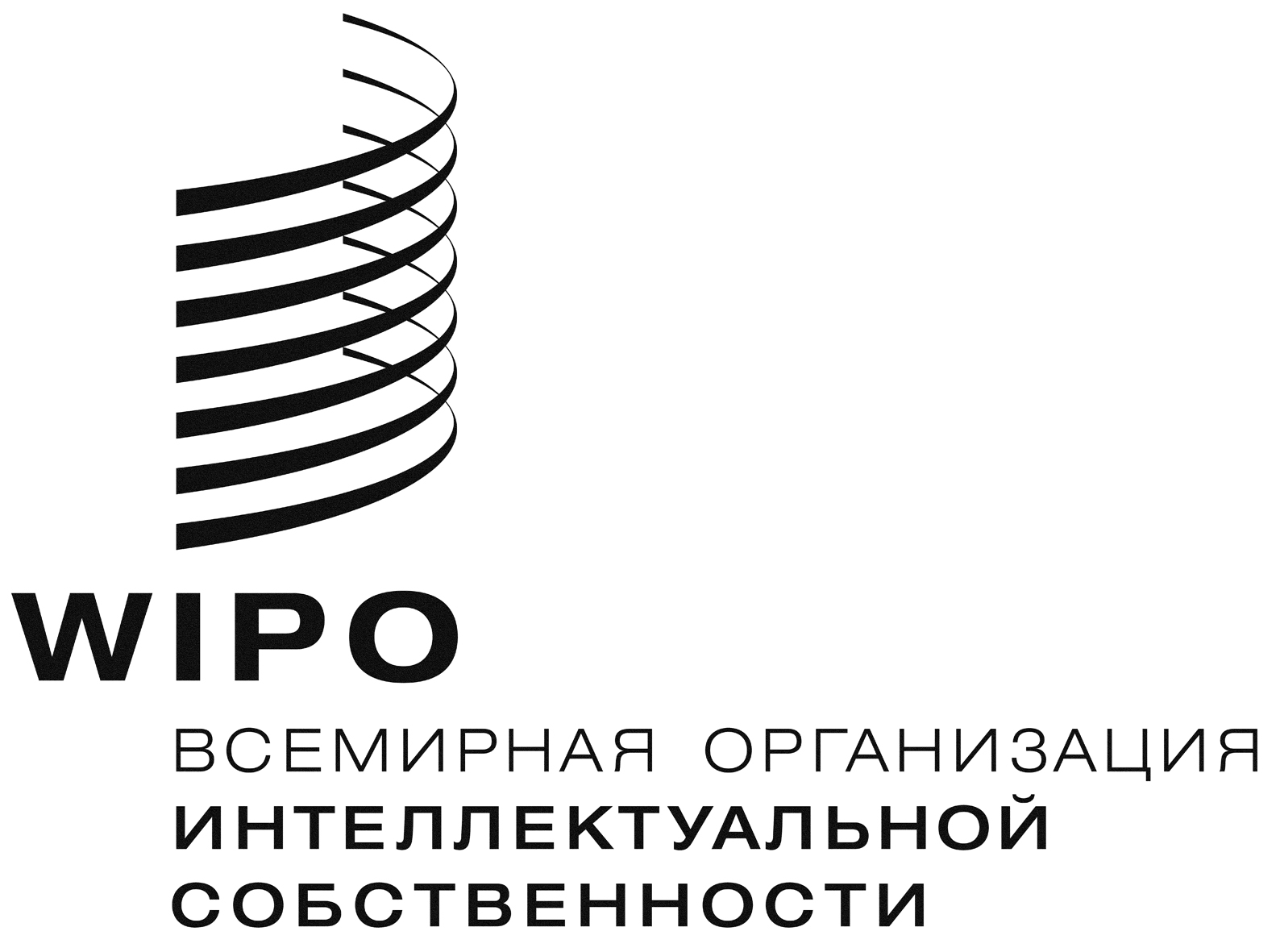 R  LI/WG/DEV/10/1 Prov.       LI/WG/DEV/10/1 Prov.       LI/WG/DEV/10/1 Prov.     оригинал:  английскийоригинал:  английскийоригинал:  английскийдата:  7 августа 2014 г.дата:  7 августа 2014 г.дата:  7 августа 2014 г.